 EU-project: Marine Mammals science education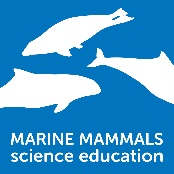 The decline of young people’s participation and interest in science, technology, engineering and mathematics (STEM) is of international concern. To increase young people’s interest in natural science and in order to prevent shortage of specialists in the STEM area, nine scientific educational and research institutes and NGO’s from Germany, Poland, Sweden, Belgium and Denmark joined forces for the project “Marine Mammals” in September 2016, as part of Horizon 2020 funded actions.One focus of this project is to provide learning materials for school teachers and students. The material is developed by an international team of experts consisting of marine scientists, educational researchers and teachers. The materials will be based on current research questions and will introduce scientific topics as well as different research methods to students. Often seen as ambassadors for oceans and at the same time threatened by anthropogenic impacts such as noise and plastic pollution present in the oceans, marine mammals were chosen as key animals for this project. Developed materials will be introduced to teachers in teacher trainings and to secondary school students participating in summer schools in each participating country. Thereby their interest, understanding and enthusiasm for STEM subjects and topics can be increased. All materials will be published on SCIENTIX, ensuring free access. Furthermore, expedition boxes, developed within the project, can be borrowed for independent project work in schools. These expedition boxes will include tools and instructions for hands-on activities. Other planned extracurricular activities such as digital posters and podcasts will be additionally developed to arouse students’ interest in natural sciences. 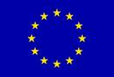 This project is funded by the Horizon 2020 Framework Programme of the European Union under Grant Agreement no 710708.Dennis BrenneckeKiel Science Factory, University of KielDr. Katrin KnickmeierKiel Science Factory, University of KielProf. Prof. h. c. Dr. Ursula SiebertInstitute for Terrestrial and Aquatic Wildlife Research at the University of Veterinary Medicine Hanover, Foundation Dr. Kristina Lehnert-SobottaInstitute for Terrestrial and Aquatic Wildlife Research at the University of Veterinary Medicine Hanover, Foundation Anja ReckendorfInstitute for Terrestrial and Aquatic Wildlife Research at the University of Veterinary Medicine Hanover, Foundation Helen SköldHavets Hus in Lysekil Anna LorenzHavets Hus in Lysekil Dr. Iwona Pawliczka vel PawlikFoundation for the Development of the University of GdańskDr. Joanna JaszczołtFoundation for the Development of the University of GdańskMikolaj KossFoundation for the Development of the University of GdańskProf. Magnus WahlbergMarine Biological Reserach Center, University of Southern DenmarkMonika Łaskawska-WolszczakWWF PolandProf. Sylvie Gobert University of LiègeKrishna Das University of LiègeProf. Eric ParmentierUniversity of LiègeKatrin Wollny-GoerkeMeeresmedienAndreas EssenbergerMeeresmedienDr. Katrin SchöpsLeibniz Institute for Science and Mathematics EducationKatrin KruseLeibniz Institute for Science and Mathematics Education